YEAR 2 – KS1 Mathematics Curriculum Map 2021-22Year 1 National Curriculum Objectives, White Rose Small Steps & NCTEM Spine Teaching PointsTermWeek 1Week 2Week 3Week 3Week 3Week 4Week 4Week 5Week 6Week 7Week 8Week 1Week 2Week 2Week 2Week 3Week 4Week 5Week 5Week 6Week 7Week 7Week 8Week 8Week 9Autumn 1 – 8 WeeksAutumn 1 – 8 WeeksAutumn 1 – 8 WeeksAutumn 1 – 8 WeeksAutumn 1 – 8 WeeksAutumn 1 – 8 WeeksAutumn 1 – 8 WeeksAutumn 1 – 8 WeeksAutumn 1 – 8 WeeksAutumn 1 – 8 WeeksAutumn 1 – 8 WeeksAutumn 1 – 8 WeeksAutumn 2 – 9 WeeksAutumn 2 – 9 WeeksAutumn 2 – 9 WeeksAutumn 2 – 9 WeeksAutumn 2 – 9 WeeksAutumn 2 – 9 WeeksAutumn 2 – 9 WeeksAutumn 2 – 9 WeeksAutumn 2 – 9 WeeksAutumn 2 – 9 WeeksAutumn 2 – 9 WeeksAutumn 2 – 9 WeeksAutumn 2 – 9 WeeksAutumn 2 – 9 WeeksAutumn 2 – 9 WeeksPixl Paper Testing Window (Paper 1)Pixl Paper Testing Window (Paper 1)Pixl Paper Testing Window (Paper 1)Pixl Paper Testing Window (Paper 1)Pixl Paper Testing Window (Paper 1)Pixl Paper Testing Window (Paper 1)Start ofPixl Y2 Testing Window (2018 Paper)Pixl Y2 Testing Window (2018 Paper)Pixl Y2 Testing Window (2018 Paper)Pixl Y2 Testing Window (2018 Paper)Pixl Y2 Testing Window (2018 Paper)Pixl Y2 Testing Window (2018 Paper)Y2 QLA DeadlineY2 QLA DeadlineY2 IFT ReportsPixl Y3-5 Testing WindowPixl Y3-5 Testing WindowPixl Y3-5 Testing WindowY6 QLA DeadlineY6 IFT ReportsY3-5 QLA DeadlineY3-5 IFT ReportsY3-5 IFT ReportsY3-5 IFT ReportsPixl Y6 Testing Window (2017 Paper)Pixl Y6 Testing Window (2017 Paper)Pixl Y6 Testing Window (2017 Paper)Pixl Y6 Testing Window (2017 Paper)Y6 QLA DeadlineY6 QLA DeadlineY6 IFT ReportsY6 IFT ReportsAutumnNumber & Place Value3 Weeks Small Steps: 13NCETM Spine:  1.9 (revisit Year 1 PV to 100)2.1 (count in 2s, 5s, 10s)Number & Place Value3 Weeks Small Steps: 13NCETM Spine:  1.9 (revisit Year 1 PV to 100)2.1 (count in 2s, 5s, 10s)Number & Place Value3 Weeks Small Steps: 13NCETM Spine:  1.9 (revisit Year 1 PV to 100)2.1 (count in 2s, 5s, 10s)Number & Place Value3 Weeks Small Steps: 13NCETM Spine:  1.9 (revisit Year 1 PV to 100)2.1 (count in 2s, 5s, 10s)Number & Place Value3 Weeks Small Steps: 13NCETM Spine:  1.9 (revisit Year 1 PV to 100)2.1 (count in 2s, 5s, 10s)Number & Place Value3 Weeks Small Steps: 13NCETM Spine:  1.9 (revisit Year 1 PV to 100)2.1 (count in 2s, 5s, 10s)Number: Addition & Subtraction5 Weeks Small Steps: 19NCETM Spine: Could refer back to 1.2 (for part-whole), 1.8 (support with tens and bonds to 100), 1.9 (TP 6 using PV for fact families) 1.7 (fact families inverse etc.)1.14 (add and sub tens, 10 more less)1.13 - (covers most small steps)1.14, 1.151.16 (subtraction 2 digit 2 digit, bonds 10s and 1s)1.11 (three addends)2.1 (TP 2 bonds to 100 from Y3)Number: Addition & Subtraction5 Weeks Small Steps: 19NCETM Spine: Could refer back to 1.2 (for part-whole), 1.8 (support with tens and bonds to 100), 1.9 (TP 6 using PV for fact families) 1.7 (fact families inverse etc.)1.14 (add and sub tens, 10 more less)1.13 - (covers most small steps)1.14, 1.151.16 (subtraction 2 digit 2 digit, bonds 10s and 1s)1.11 (three addends)2.1 (TP 2 bonds to 100 from Y3)Number: Addition & Subtraction5 Weeks Small Steps: 19NCETM Spine: Could refer back to 1.2 (for part-whole), 1.8 (support with tens and bonds to 100), 1.9 (TP 6 using PV for fact families) 1.7 (fact families inverse etc.)1.14 (add and sub tens, 10 more less)1.13 - (covers most small steps)1.14, 1.151.16 (subtraction 2 digit 2 digit, bonds 10s and 1s)1.11 (three addends)2.1 (TP 2 bonds to 100 from Y3)Number: Addition & Subtraction5 Weeks Small Steps: 19NCETM Spine: Could refer back to 1.2 (for part-whole), 1.8 (support with tens and bonds to 100), 1.9 (TP 6 using PV for fact families) 1.7 (fact families inverse etc.)1.14 (add and sub tens, 10 more less)1.13 - (covers most small steps)1.14, 1.151.16 (subtraction 2 digit 2 digit, bonds 10s and 1s)1.11 (three addends)2.1 (TP 2 bonds to 100 from Y3)Consolidation/AssessmentNumber: Addition & Subtraction 5 WeeksSee Aut 1Measurement: Money1 WeekSmall Steps: 11NCETM Spine:  revisit 2.1 (TP 4-6)Use Add & Sub skills from previous block and apply to money (y4 is next spine on money)Measurement: Money1 WeekSmall Steps: 11NCETM Spine:  revisit 2.1 (TP 4-6)Use Add & Sub skills from previous block and apply to money (y4 is next spine on money)Measurement: Money1 WeekSmall Steps: 11NCETM Spine:  revisit 2.1 (TP 4-6)Use Add & Sub skills from previous block and apply to money (y4 is next spine on money)Measurement: Money1 WeekSmall Steps: 11NCETM Spine:  revisit 2.1 (TP 4-6)Use Add & Sub skills from previous block and apply to money (y4 is next spine on money)Number: Multiplication & Division5 WeeksSmall Steps: 21NCETM Spine: 2.2, 2.3 (TP1)2.5 (arrays)2.3 (2x table), 2.4 (10 and 5 x table)(1.4 and 1.10 TP 3 if needed to refer back to y1 odd/even numbers)2.6 - (TP 1-3 sharing and grouping) (TP 4 divide by 2, 5, 10)Number: Multiplication & Division5 WeeksSmall Steps: 21NCETM Spine: 2.2, 2.3 (TP1)2.5 (arrays)2.3 (2x table), 2.4 (10 and 5 x table)(1.4 and 1.10 TP 3 if needed to refer back to y1 odd/even numbers)2.6 - (TP 1-3 sharing and grouping) (TP 4 divide by 2, 5, 10)Number: Multiplication & Division5 WeeksSmall Steps: 21NCETM Spine: 2.2, 2.3 (TP1)2.5 (arrays)2.3 (2x table), 2.4 (10 and 5 x table)(1.4 and 1.10 TP 3 if needed to refer back to y1 odd/even numbers)2.6 - (TP 1-3 sharing and grouping) (TP 4 divide by 2, 5, 10)Number: Multiplication & Division5 WeeksSmall Steps: 21NCETM Spine: 2.2, 2.3 (TP1)2.5 (arrays)2.3 (2x table), 2.4 (10 and 5 x table)(1.4 and 1.10 TP 3 if needed to refer back to y1 odd/even numbers)2.6 - (TP 1-3 sharing and grouping) (TP 4 divide by 2, 5, 10)Number: Multiplication & Division5 WeeksSmall Steps: 21NCETM Spine: 2.2, 2.3 (TP1)2.5 (arrays)2.3 (2x table), 2.4 (10 and 5 x table)(1.4 and 1.10 TP 3 if needed to refer back to y1 odd/even numbers)2.6 - (TP 1-3 sharing and grouping) (TP 4 divide by 2, 5, 10)Number: Multiplication & Division5 WeeksSmall Steps: 21NCETM Spine: 2.2, 2.3 (TP1)2.5 (arrays)2.3 (2x table), 2.4 (10 and 5 x table)(1.4 and 1.10 TP 3 if needed to refer back to y1 odd/even numbers)2.6 - (TP 1-3 sharing and grouping) (TP 4 divide by 2, 5, 10)Number: Multiplication & Division5 WeeksSmall Steps: 21NCETM Spine: 2.2, 2.3 (TP1)2.5 (arrays)2.3 (2x table), 2.4 (10 and 5 x table)(1.4 and 1.10 TP 3 if needed to refer back to y1 odd/even numbers)2.6 - (TP 1-3 sharing and grouping) (TP 4 divide by 2, 5, 10)Number: Multiplication & Division5 WeeksSmall Steps: 21NCETM Spine: 2.2, 2.3 (TP1)2.5 (arrays)2.3 (2x table), 2.4 (10 and 5 x table)(1.4 and 1.10 TP 3 if needed to refer back to y1 odd/even numbers)2.6 - (TP 1-3 sharing and grouping) (TP 4 divide by 2, 5, 10)Consolidation/AssessmentConsolidation/AssessmentSpring 1 – 6 WeeksSpring 1 – 6 WeeksSpring 1 – 6 WeeksSpring 1 – 6 WeeksSpring 1 – 6 WeeksSpring 1 – 6 WeeksSpring 1 – 6 WeeksSpring 1 – 6 WeeksSpring 1 – 6 WeeksSpring 1 – 6 WeeksSpring 2 – 7 WeeksSpring 2 – 7 WeeksSpring 2 – 7 WeeksSpring 2 – 7 WeeksSpring 2 – 7 WeeksSpring 2 – 7 WeeksSpring 2 – 7 WeeksSpring 2 – 7 WeeksSpring 2 – 7 WeeksSpring 2 – 7 WeeksSpring 2 – 7 WeeksSpring 2 – 7 WeeksPixl Y1 Testing Window Pixl Y1 Testing Window Pixl Y1 Testing Window Pixl Y1 Testing Window Pixl Y1 Testing Window Pixl Y1 Testing Window Pixl Y1 Testing Window Y1 QLA DeadlineY1 IFT ReportsY1 IFT ReportsY1 IFT ReportsPixl Y3-5 Testing WindowPixl Y3-5 Testing WindowPixl Y3-5 Testing WindowPixl Y3-5 Testing WindowPixl Y3-5 Testing WindowPixl Y3-5 Testing WindowPixl Y2 Testing Window (2019 Paper)Pixl Y6 Testing Window (2019 Paper)Pixl Y2 Testing Window (2019 Paper)Pixl Y6 Testing Window (2019 Paper)Pixl Y2 Testing Window (2019 Paper)Pixl Y6 Testing Window (2019 Paper)Pixl Y2 Testing Window (2019 Paper)Pixl Y6 Testing Window (2019 Paper)Pixl Y2 Testing Window (2019 Paper)Pixl Y6 Testing Window (2019 Paper)Y2 & Y6 QLA DeadlineY2 & Y6 QLA DeadlineY2 & Y6  IFT ReportsPixl Y6 Testing Window (2018 Paper)Pixl Y6 Testing Window (2018 Paper)Pixl Y6 Testing Window (2018 Paper)Pixl Y6 Testing Window (2018 Paper)Pixl Y6 Testing Window (2018 Paper)Y6 QLA DeadlineY6 IFT ReportsPixl Y3-5 Testing WindowY3-5 QLA DeadlineY3-5 QLA DeadlineY3-5 QLA DeadlineY3-5 IFT ReportsSpringConsolidationStatistics2 weeks Small Steps: 6NCETM Spine: some ideas in 1.12 but this is mainly a focus on differenceStatistics2 weeks Small Steps: 6NCETM Spine: some ideas in 1.12 but this is mainly a focus on differenceStatistics2 weeks Small Steps: 6NCETM Spine: some ideas in 1.12 but this is mainly a focus on differenceGeometry: Properties of Shape 2 WeeksSmall Steps: 12NCETM Spine: N/AGeometry: Properties of Shape 2 WeeksSmall Steps: 12NCETM Spine: N/AGeometry: Properties of Shape 2 WeeksSmall Steps: 12NCETM Spine: N/AGeometry: Properties of Shape 2 WeeksSmall Steps: 12NCETM Spine: N/AConsolidation/AssessmentNumber: Fractions 4 Weeks Small Steps: 12NCETM Spine: Key Stage 1 FractionsNumber: Fractions 4 Weeks Small Steps: 12NCETM Spine: Key Stage 1 FractionsNumber: Fractions 4 Weeks Small Steps: 12NCETM Spine: Key Stage 1 FractionsNumber: Fractions 4 Weeks Small Steps: 12NCETM Spine: Key Stage 1 FractionsNumber: Fractions 4 Weeks Small Steps: 12NCETM Spine: Key Stage 1 FractionsNumber: Fractions 4 Weeks Small Steps: 12NCETM Spine: Key Stage 1 FractionsNumber: Fractions 4 Weeks Small Steps: 12NCETM Spine: Key Stage 1 FractionsConsolidation/AssessmentConsolidation/AssessmentConsolidation/Assessment Summer 1 – 5 Weeks Summer 1 – 5 Weeks Summer 1 – 5 Weeks Summer 1 – 5 Weeks Summer 1 – 5 Weeks Summer 1 – 5 Weeks Summer 1 – 5 Weeks Summer 1 – 5 Weeks Summer 1 – 5 WeeksSummer 2 – 5 WeeksSummer 2 – 5 WeeksSummer 2 – 5 WeeksSummer 2 – 5 WeeksSummer 2 – 5 WeeksSummer 2 – 5 WeeksSummer 2 – 5 WeeksSummer 2 – 5 WeeksPixl Y1 Testing WindowPixl Y1 Testing WindowPixl Y1 Testing WindowPixl Y1 Testing WindowPixl Y1 Testing WindowY1 QLA DeadlineY1 QLA DeadlineY1 QLA DeadlineY1 IFT ReportsPixl Y3-5 Testing WindowPixl Y3-5 Testing WindowPixl Y3-5 Testing WindowPixl Y3-5 Testing WindowPixl Y3-5 Testing WindowPixl Y3-5 Testing WindowPixl Y3-5 Testing WindowPixl Y3-5 Testing WindowY3-5 QLA DeadlineY3-5 IFT ReportsY3-5 IFT ReportsSummerMeasurement: Length & Height 2 WeeksSmall Steps: 8NCETM Spine: 1.1Measurement: Length & Height 2 WeeksSmall Steps: 8NCETM Spine: 1.1Geometry: Position & Direction2 WeeksSmall Steps: 6NCETM Spine: N/AGeometry: Position & Direction2 WeeksSmall Steps: 6NCETM Spine: N/AGeometry: Position & Direction2 WeeksSmall Steps: 6NCETM Spine: N/AGeometry: Position & Direction2 WeeksSmall Steps: 6NCETM Spine: N/AGeometry: Position & Direction2 WeeksSmall Steps: 6NCETM Spine: N/AConsolidation & Problem SolvingMeasurement: Time2 WeeksSmall Steps: 9NCETM Spine: N/AMeasurement: Time2 WeeksSmall Steps: 9NCETM Spine: N/AMeasurement: Time2 WeeksSmall Steps: 9NCETM Spine: N/AMeasurement: Mass, Capacity and Temperature3 Weeks into 2 WeeksSmall Steps: 11NCETM Spine: N/AMeasurement: Mass, Capacity and Temperature3 Weeks into 2 WeeksSmall Steps: 11NCETM Spine: N/AMeasurement: Mass, Capacity and Temperature3 Weeks into 2 WeeksSmall Steps: 11NCETM Spine: N/AConsolidation/AssessmentConsolidation/AssessmentAutumnNumber & Place Value  – 3 WeeksAddition & Subtraction - 5 WeeksAddition & Subtraction - 5 WeeksAddition & Subtraction - 5 WeeksMeasurement: Money  - 1 WeekNumber: Multiplication & Division – 5 WeeksNumber: Multiplication & Division – 5 WeeksNational Curriculum Objectivescount in steps of 2, 3, and 5 from 0, and in 10s from any number, forward and backwardrecognise the place value of each digit in a two-digit number (10s, 1s)identify, represent and estimate numbers using different representations, including the number linecompare and order numbers from 0 up to 100; use <, > and = signsread and write numbers to at least 100 in numerals and in wordsuse place value and number facts to solve problemssolve problems with addition and subtraction:using concrete objects and pictorial representations, including those involving numbers, quantities and measuresapplying their increasing knowledge of mental and written methodsrecall and use addition and subtraction facts to 20 fluently, and derive and use related facts up to 100add and subtract numbers using concrete objects, pictorial representations, and mentally, including:a two-digit number and 1sa two-digit number and 10s2 two-digit numbersadding 3 one-digit numbersshow that addition of 2 numbers can be done in any order (commutative) and subtraction of 1 number from another cannotrecognise and use the inverse relationship between addition and subtraction and use this to check calculations and solve missing number problemsNotes and guidancesolve problems with addition and subtraction:using concrete objects and pictorial representations, including those involving numbers, quantities and measuresapplying their increasing knowledge of mental and written methodsrecall and use addition and subtraction facts to 20 fluently, and derive and use related facts up to 100add and subtract numbers using concrete objects, pictorial representations, and mentally, including:a two-digit number and 1sa two-digit number and 10s2 two-digit numbersadding 3 one-digit numbersshow that addition of 2 numbers can be done in any order (commutative) and subtraction of 1 number from another cannotrecognise and use the inverse relationship between addition and subtraction and use this to check calculations and solve missing number problemsNotes and guidancesolve problems with addition and subtraction:using concrete objects and pictorial representations, including those involving numbers, quantities and measuresapplying their increasing knowledge of mental and written methodsrecall and use addition and subtraction facts to 20 fluently, and derive and use related facts up to 100add and subtract numbers using concrete objects, pictorial representations, and mentally, including:a two-digit number and 1sa two-digit number and 10s2 two-digit numbersadding 3 one-digit numbersshow that addition of 2 numbers can be done in any order (commutative) and subtraction of 1 number from another cannotrecognise and use the inverse relationship between addition and subtraction and use this to check calculations and solve missing number problemsNotes and guidancerecognise and use symbols for pounds (£) and pence (p); combine amounts to make a particular valuefind different combinations of coins that equal the same amounts of moneysolve simple problems in a practical context involving addition and subtraction of money of the same unit, including giving changerecall and use multiplication and division facts for the 2, 5 and 10 multiplication tables, including recognising odd and even numberscalculate mathematical statements for multiplication and division within the multiplication tables and write them using the multiplication (×), division (÷) and equals (=) signsshow that multiplication of 2 numbers can be done in any order (commutative) and division of 1 number by another cannotsolve problems involving multiplication and division, using materials, arrays, repeated addition, mental methods, and multiplication and division facts, including problems in contextsrecall and use multiplication and division facts for the 2, 5 and 10 multiplication tables, including recognising odd and even numberscalculate mathematical statements for multiplication and division within the multiplication tables and write them using the multiplication (×), division (÷) and equals (=) signsshow that multiplication of 2 numbers can be done in any order (commutative) and division of 1 number by another cannotsolve problems involving multiplication and division, using materials, arrays, repeated addition, mental methods, and multiplication and division facts, including problems in contextsWhite Rose Small stepsCounting forwards and backwards within 20Tens and ones within 20Counting forwards and backwards within 50Tens and ones within 50Compare numbers within 50Count objects to 100 and read and write numbers in numerals and wordsRepresent numbers to 100Tens and ones with a part-whole model Tens and ones using additionUse a place value chartCompare objects Compare numbers Order objects and numbers Fact families-addition and subtraction bonds to 20Check calculations Compare number sentences Related factsBonds to 100 (tens)Add and subtract 1s10 more and 10 lessAdd and subtract 10sAdd by making 10Add a 2-digit number and 1-digit number – crossing tenSubtraction – crossing 10Subtract a 1-digit number from a 2-digit number – crossing tenAdd two 2-digit numbers – not crossing ten – add ones and add tens Add two 2-digit numbers – crossing ten – add ones and add tensSubtract a 2-digit number from a 2-digit number – not crossing ten Subtract a 2-digit number from a 2-digit number – crossing ten – subtract tens and ones Find and make number bondsBonds to 100 (tens and ones)Add three 1-digit numbers Fact families-addition and subtraction bonds to 20Check calculations Compare number sentences Related factsBonds to 100 (tens)Add and subtract 1s10 more and 10 lessAdd and subtract 10sAdd by making 10Add a 2-digit number and 1-digit number – crossing tenSubtraction – crossing 10Subtract a 1-digit number from a 2-digit number – crossing tenAdd two 2-digit numbers – not crossing ten – add ones and add tens Add two 2-digit numbers – crossing ten – add ones and add tensSubtract a 2-digit number from a 2-digit number – not crossing ten Subtract a 2-digit number from a 2-digit number – crossing ten – subtract tens and ones Find and make number bondsBonds to 100 (tens and ones)Add three 1-digit numbers Fact families-addition and subtraction bonds to 20Check calculations Compare number sentences Related factsBonds to 100 (tens)Add and subtract 1s10 more and 10 lessAdd and subtract 10sAdd by making 10Add a 2-digit number and 1-digit number – crossing tenSubtraction – crossing 10Subtract a 1-digit number from a 2-digit number – crossing tenAdd two 2-digit numbers – not crossing ten – add ones and add tens Add two 2-digit numbers – crossing ten – add ones and add tensSubtract a 2-digit number from a 2-digit number – not crossing ten Subtract a 2-digit number from a 2-digit number – crossing ten – subtract tens and ones Find and make number bondsBonds to 100 (tens and ones)Add three 1-digit numbers Recognising coins and notesCount money – penceCount money – pounds (notes and coins)Count money – notes and coinsSelect moneyMake the same amountCompare moneyFind the totalFind the differenceFind changeTwo-step problems Make equal groupsAdd equal groups Make arrays Recognise equal groupsMake equal groupsAdd equal groupsMultiplication sentences using the X symbolMultiplication sentences from picturesUse arraysMake doubles 2 times-table5 times-table10 times-tableMake equal groups – sharingMake equal groups – sharingMake equal groups – grouping Make equal groups – grouping Divide by 2Odd & even numbers Divide by 5Divide by 10Make equal groupsAdd equal groups Make arrays Recognise equal groupsMake equal groupsAdd equal groupsMultiplication sentences using the X symbolMultiplication sentences from picturesUse arraysMake doubles 2 times-table5 times-table10 times-tableMake equal groups – sharingMake equal groups – sharingMake equal groups – grouping Make equal groups – grouping Divide by 2Odd & even numbers Divide by 5Divide by 10NCTEM Spine  Teaching Points1.9 – Composition of numbers 20 – 100Build on multiples of ten, by introducing non-zero values in the ones place; apply the partitioning structure to these two-digit numbers, decomposing them into tens and ones.2.1 – Counting, unitising and coinsExplore the concept of unitising by counting in units of two, five or ten; investigate how objects can be counted efficiently by counting in units other than one; apply unitising in the context of the low-denomination coins (1 p, 2 p, 5 p and 10 p).1.2 – Introducing ‘whole’ and ‘parts’: part-part-whole model Introduce children to the concept of partitioning, which underpins many of the subsequent segments, and build towards use of the part–part–whole model.1.8 – Composition of numbers: multiples of 10 up to 100Explore multiples of ten, including counting in tens to 100; apply number facts within ten to addition and subtraction for multiples of ten1.9 – Composition of numbers 20 – 100Build on multiples of ten, by introducing non-zero values in the ones place; apply the partitioning structure to these two-digit numbers, decomposing them into tens and ones.1.7 – Addition and subtraction: strategies within 10Equip children with a range of useful strategies for addition within ten, including adding and subtracting zero and one, commutativity, adding and subtracting two to/from odd and even numbers, and doubling and halving.1.13 – Addition and subtraction: Two-digit and single-digit numbers Build on segments 1.8, 1.9 and 1.10 to equip children with useful strategies for addition and subtraction of a single-digit number to/from two-digit numbers.1.14 – Addition and subtraction: Two-digit numbers and multiples of ten Explore counting on, and back, in ten from any two-digit number; apply number facts within ten to the addition and subtraction of multiples of ten.1.15 – Addition: Two-digit numbers and two-digit numbers Build on segments 1.13 and 1.14 to equip children with useful strategies for addition of two or more two-digit numbers, partitioning two-digit numbers into tens and ones before calculation.1.16 – Subtraction: Two-digit and two-digit numbers Build on segments 1.13 and 1.14 to equip children with useful strategies for subtraction of one two-digit number from another, partitioning two-digit numbers into tens and ones before calculation.1.11 – Addition and subtraction bridging 10Apply the aggregation and augmentation structures of addition to three single-digit numbers, exploring commutativity and associativity, to work towards strategies for adding and subtracting across ten.2.1 – Counting, unitising and coinsExplore the concept of unitising by counting in units of two, five or ten; investigate how objects can be counted efficiently by counting in units other than one; apply unitising in the context of the low-denomination coins (1 p, 2 p, 5 p and 10 p).1.2 – Introducing ‘whole’ and ‘parts’: part-part-whole model Introduce children to the concept of partitioning, which underpins many of the subsequent segments, and build towards use of the part–part–whole model.1.8 – Composition of numbers: multiples of 10 up to 100Explore multiples of ten, including counting in tens to 100; apply number facts within ten to addition and subtraction for multiples of ten1.9 – Composition of numbers 20 – 100Build on multiples of ten, by introducing non-zero values in the ones place; apply the partitioning structure to these two-digit numbers, decomposing them into tens and ones.1.7 – Addition and subtraction: strategies within 10Equip children with a range of useful strategies for addition within ten, including adding and subtracting zero and one, commutativity, adding and subtracting two to/from odd and even numbers, and doubling and halving.1.13 – Addition and subtraction: Two-digit and single-digit numbers Build on segments 1.8, 1.9 and 1.10 to equip children with useful strategies for addition and subtraction of a single-digit number to/from two-digit numbers.1.14 – Addition and subtraction: Two-digit numbers and multiples of ten Explore counting on, and back, in ten from any two-digit number; apply number facts within ten to the addition and subtraction of multiples of ten.1.15 – Addition: Two-digit numbers and two-digit numbers Build on segments 1.13 and 1.14 to equip children with useful strategies for addition of two or more two-digit numbers, partitioning two-digit numbers into tens and ones before calculation.1.16 – Subtraction: Two-digit and two-digit numbers Build on segments 1.13 and 1.14 to equip children with useful strategies for subtraction of one two-digit number from another, partitioning two-digit numbers into tens and ones before calculation.1.11 – Addition and subtraction bridging 10Apply the aggregation and augmentation structures of addition to three single-digit numbers, exploring commutativity and associativity, to work towards strategies for adding and subtracting across ten.2.1 – Counting, unitising and coinsExplore the concept of unitising by counting in units of two, five or ten; investigate how objects can be counted efficiently by counting in units other than one; apply unitising in the context of the low-denomination coins (1 p, 2 p, 5 p and 10 p).1.2 – Introducing ‘whole’ and ‘parts’: part-part-whole model Introduce children to the concept of partitioning, which underpins many of the subsequent segments, and build towards use of the part–part–whole model.1.8 – Composition of numbers: multiples of 10 up to 100Explore multiples of ten, including counting in tens to 100; apply number facts within ten to addition and subtraction for multiples of ten1.9 – Composition of numbers 20 – 100Build on multiples of ten, by introducing non-zero values in the ones place; apply the partitioning structure to these two-digit numbers, decomposing them into tens and ones.1.7 – Addition and subtraction: strategies within 10Equip children with a range of useful strategies for addition within ten, including adding and subtracting zero and one, commutativity, adding and subtracting two to/from odd and even numbers, and doubling and halving.1.13 – Addition and subtraction: Two-digit and single-digit numbers Build on segments 1.8, 1.9 and 1.10 to equip children with useful strategies for addition and subtraction of a single-digit number to/from two-digit numbers.1.14 – Addition and subtraction: Two-digit numbers and multiples of ten Explore counting on, and back, in ten from any two-digit number; apply number facts within ten to the addition and subtraction of multiples of ten.1.15 – Addition: Two-digit numbers and two-digit numbers Build on segments 1.13 and 1.14 to equip children with useful strategies for addition of two or more two-digit numbers, partitioning two-digit numbers into tens and ones before calculation.1.16 – Subtraction: Two-digit and two-digit numbers Build on segments 1.13 and 1.14 to equip children with useful strategies for subtraction of one two-digit number from another, partitioning two-digit numbers into tens and ones before calculation.1.11 – Addition and subtraction bridging 10Apply the aggregation and augmentation structures of addition to three single-digit numbers, exploring commutativity and associativity, to work towards strategies for adding and subtracting across ten.2.1 – Counting, unitising and coinsExplore the concept of unitising by counting in units of two, five or ten; investigate how objects can be counted efficiently by counting in units other than one; apply unitising in the context of the low-denomination coins (1 p, 2 p, 5 p and 10 p).2.1 – Counting, unitising and coinsExplore the concept of unitising by counting in units of two, five or ten; investigate how objects can be counted efficiently by counting in units other than one; apply unitising in the context of the low-denomination coins (1 p, 2 p, 5 p and 10 p).2.2 – Structures: Multiplication representing equal groups Explore how objects can be arranged in equal groups, and how the number of groups and the size of the groups can be described; represent equally grouped objects with addition and multiplication expressions, connecting multiplication to repeated addition.2.3 – Times-tables: Groups of 2 and commutativity (part 1) Build up the two times table by combining children’s experience of counting in units of two and of representing equal groups; explore how, in a multiplication equation, the factors can appear in either order and the product remains the same.2.5 – Commutativity (part 2), doubling and halvingExplore how one multiplication equation can have two different grouping interpretations (e.g., an equation from the two times table can be interpreted in terms of groups of two, or two equal groups); make connections between the two times table, doubling and halving.1.4 – Composition of numbers 6 -10Extend the partitioning structure to the numbers six to ten, explore the five-and-a-bit structure of the numbers, and introduce children to the concept of odd and even numbers.1.10 – Composition of numbers 11-19Explore the ten-and-a-bit nature of the numbers 11–19, using the partitioning structure; apply number facts within ten to addition and subtraction of single-digit numbers to/from the numbers 11–19.2.6 – Structures: Quotitive and partitive division Introduce the quotitive and partitive structures of division; skip count using the divisor, or use known multiplication facts, to find the quotient; generalise about the quotient when dividend = 0, dividend = divisor, or divisor = 1.2.2 – Structures: Multiplication representing equal groups Explore how objects can be arranged in equal groups, and how the number of groups and the size of the groups can be described; represent equally grouped objects with addition and multiplication expressions, connecting multiplication to repeated addition.2.3 – Times-tables: Groups of 2 and commutativity (part 1) Build up the two times table by combining children’s experience of counting in units of two and of representing equal groups; explore how, in a multiplication equation, the factors can appear in either order and the product remains the same.2.5 – Commutativity (part 2), doubling and halvingExplore how one multiplication equation can have two different grouping interpretations (e.g., an equation from the two times table can be interpreted in terms of groups of two, or two equal groups); make connections between the two times table, doubling and halving.1.4 – Composition of numbers 6 -10Extend the partitioning structure to the numbers six to ten, explore the five-and-a-bit structure of the numbers, and introduce children to the concept of odd and even numbers.1.10 – Composition of numbers 11-19Explore the ten-and-a-bit nature of the numbers 11–19, using the partitioning structure; apply number facts within ten to addition and subtraction of single-digit numbers to/from the numbers 11–19.2.6 – Structures: Quotitive and partitive division Introduce the quotitive and partitive structures of division; skip count using the divisor, or use known multiplication facts, to find the quotient; generalise about the quotient when dividend = 0, dividend = divisor, or divisor = 1.SpringStatistics  – 2 WeeksStatistics  – 2 WeeksGeometry: Properties of Shape – 2 WeeksGeometry: Properties of Shape – 2 WeeksGeometry: Properties of Shape – 2 WeeksNumber: Fractions – 4  WeeksNumber: Fractions – 4  WeeksNational Curriculum Objectivesinterpret and construct simple pictograms, tally charts, block diagrams and tablesask and answer simple questions by counting the number of objects in each category and sorting the categories by quantityask-and-answer questions about totalling and comparing categorical datainterpret and construct simple pictograms, tally charts, block diagrams and tablesask and answer simple questions by counting the number of objects in each category and sorting the categories by quantityask-and-answer questions about totalling and comparing categorical dataidentify and describe the properties of 2-D shapes, including the number of sides, and line symmetry in a vertical lineidentify and describe the properties of 3-D shapes, including the number of edges, vertices and facesidentify 2-D shapes on the surface of 3-D shapes, [for example, a circle on a cylinder and a triangle on a pyramid]compare and sort common 2-D and 3-D shapes and everyday objectsidentify and describe the properties of 2-D shapes, including the number of sides, and line symmetry in a vertical lineidentify and describe the properties of 3-D shapes, including the number of edges, vertices and facesidentify 2-D shapes on the surface of 3-D shapes, [for example, a circle on a cylinder and a triangle on a pyramid]compare and sort common 2-D and 3-D shapes and everyday objectsidentify and describe the properties of 2-D shapes, including the number of sides, and line symmetry in a vertical lineidentify and describe the properties of 3-D shapes, including the number of edges, vertices and facesidentify 2-D shapes on the surface of 3-D shapes, [for example, a circle on a cylinder and a triangle on a pyramid]compare and sort common 2-D and 3-D shapes and everyday objectsrecognise, find, name and write fractions 1/3 , 1/4 , 2/4 and 3/4 of a length, shape, set of objects or quantitywrite simple fractions, for example 1/2 of 6 = 3 and recognise the equivalence of 2/4 and 1/2recognise, find, name and write fractions 1/3 , 1/4 , 2/4 and 3/4 of a length, shape, set of objects or quantitywrite simple fractions, for example 1/2 of 6 = 3 and recognise the equivalence of 2/4 and 1/2White Rose Small stepsMake tally chartsDraw pictograms (1-1)Interpret pictograms (1-1)Draw pictograms (2, 5 and 10)Interpret pictograms (2, 5 and 10)Block diagrams Make tally chartsDraw pictograms (1-1)Interpret pictograms (1-1)Draw pictograms (2, 5 and 10)Interpret pictograms (2, 5 and 10)Block diagrams Recognise 2-D shapes and 3-D shapesCount sides on 2-D shapes Count vertices on 2-D shapes Draw 2-D shapesLines of symmetrySort 2-D shapesMake patterns with 2-D shapesCount faces on 3-D shapesCount edges on 3-D shapesCount vertices on 3-D shapes Sort 3-D shapesMake patterns with 3-D shapes Recognise 2-D shapes and 3-D shapesCount sides on 2-D shapes Count vertices on 2-D shapes Draw 2-D shapesLines of symmetrySort 2-D shapesMake patterns with 2-D shapesCount faces on 3-D shapesCount edges on 3-D shapesCount vertices on 3-D shapes Sort 3-D shapesMake patterns with 3-D shapes Recognise 2-D shapes and 3-D shapesCount sides on 2-D shapes Count vertices on 2-D shapes Draw 2-D shapesLines of symmetrySort 2-D shapesMake patterns with 2-D shapesCount faces on 3-D shapesCount edges on 3-D shapesCount vertices on 3-D shapes Sort 3-D shapesMake patterns with 3-D shapes Make equal partsRecognise a halfFind a halfRecognise a quarterFind a quarterRecognise a thirdFind a thirdUnit fractionsNon-unit fractions Equivalence of ½ and 2/4 Find three quartersCount in fractions  Make equal partsRecognise a halfFind a halfRecognise a quarterFind a quarterRecognise a thirdFind a thirdUnit fractionsNon-unit fractions Equivalence of ½ and 2/4 Find three quartersCount in fractions  NCTEM Spine  Teaching Points1.12 – Subtraction as difference Introduce children to subtraction as difference, the third and final subtraction structure; review consecutive numbers, as well as consecutive odd/even numbers, in the context of difference.1.12 – Subtraction as difference Introduce children to subtraction as difference, the third and final subtraction structure; review consecutive numbers, as well as consecutive odd/even numbers, in the context of difference.N/AN/AN/AKey Stage 1 Fractions Spine: 3.1 – The part-whole relationship Name the fractions ‘one-half’, ‘one-quarter’ and ‘one-third’Year 1: Halving shapes or objectsYear 1: Find a quarter of a shape or object3.2 – Unit fractionsRead and write the fraction notation ,  and , and relate this to a fraction of a length, shape or set of objects. Find half of numbers.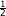 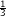 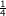 Key Stage 1 Fractions Spine: 3.1 – The part-whole relationship Name the fractions ‘one-half’, ‘one-quarter’ and ‘one-third’Year 1: Halving shapes or objectsYear 1: Find a quarter of a shape or object3.2 – Unit fractionsRead and write the fraction notation ,  and , and relate this to a fraction of a length, shape or set of objects. Find half of numbers.SummerMeasurement: Length & Height – 2 WeeksMeasurement: Length & Height – 2 WeeksGeometry: Position & Direction – 2 Weeks Consolidation & Problem Solving – 1 WeekMeasurement: Time – 2 Weeks Measurement: Time – 2 Weeks Measurement: Mass, Capacity & Temperature – 2 WeeksNational Curriculum Objectiveschoose and use appropriate standard units to estimate and measure length/height in any direction (m/cm); mass (kg/g); temperature (°C); capacity (litres/ml) to the nearest appropriate unit, using rulers, scales, thermometers and measuring vesselscompare and order lengths, mass, volume/capacity and record the results using >, < and =choose and use appropriate standard units to estimate and measure length/height in any direction (m/cm); mass (kg/g); temperature (°C); capacity (litres/ml) to the nearest appropriate unit, using rulers, scales, thermometers and measuring vesselscompare and order lengths, mass, volume/capacity and record the results using >, < and =  Count to and across 100, forwards and backwards, beginning with 0 or 1 from any given numberCount, read and write numbers to 100 in numerals Given a number, identify one more and one lessIdentify and represent numbers using objects and pictorial representations including the number line, more than, less than, most and leastcompare and sequence intervals of timetell and write the time to five minutes, including quarter past/to the hour and draw the hands on a clock face to show these timesknow the number of minutes in an hour and the number of hours in a daycompare and sequence intervals of timetell and write the time to five minutes, including quarter past/to the hour and draw the hands on a clock face to show these timesknow the number of minutes in an hour and the number of hours in a daychoose and use appropriate standard units to estimate and measure length/height in any direction (m/cm); mass (kg/g); temperature (°C); capacity (litres/ml) to the nearest appropriate unit, using rulers, scales, thermometers and measuring vesselscompare and order lengths, mass, volume/capacity and record the results using >, < and =White Rose Small stepsCompare lengths and heights Measure lengths (1)Measure lengths (2)Measure length (cm)Measure length (m)Compare lengthsOrder lengthsFour operations with lengths Compare lengths and heights Measure lengths (1)Measure lengths (2)Measure length (cm)Measure length (m)Compare lengthsOrder lengthsFour operations with lengths Describe position (1)Describe position (2)Describe movementDescribe turnsDescribe movement and turnsMaking patterns with shapesSee WR Problems of the DayTelling the time to the hourTelling the time to the half hourO’clock and half past Quarter past and quarter to Telling the time to 5 minutes Writing timeHours and days Find durations of timeCompare durations of time Telling the time to the hourTelling the time to the half hourO’clock and half past Quarter past and quarter to Telling the time to 5 minutes Writing timeHours and days Find durations of timeCompare durations of time Introduce weight and massMeasure massCompare massMeasure mass in grams Measure mass in kilograms Introduce capacity and volumeMeasure capacityCompare volume Millilitres Litres Temperature NCTEM Spine  Teaching Points– Comparison of quantities and measures Explore the relationship between numbers and introduce children to the important concept of equivalence; focus on the correct use of comparative language, as well as use of mathematical symbols (<, = and >).– Comparison of quantities and measures Explore the relationship between numbers and introduce children to the important concept of equivalence; focus on the correct use of comparative language, as well as use of mathematical symbols (<, = and >).N/AN/AN/AN/AN/A